)       Фотоматериал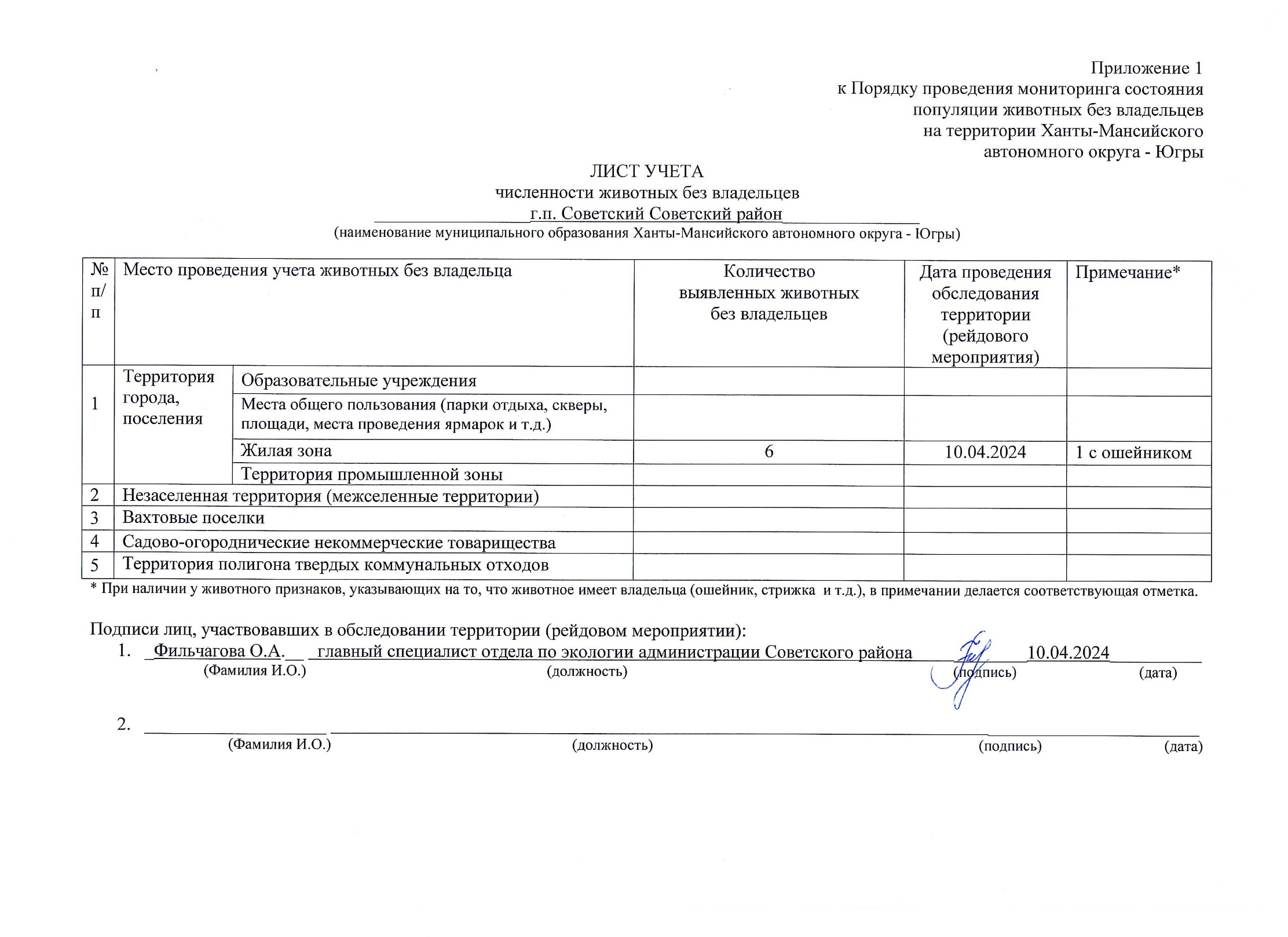 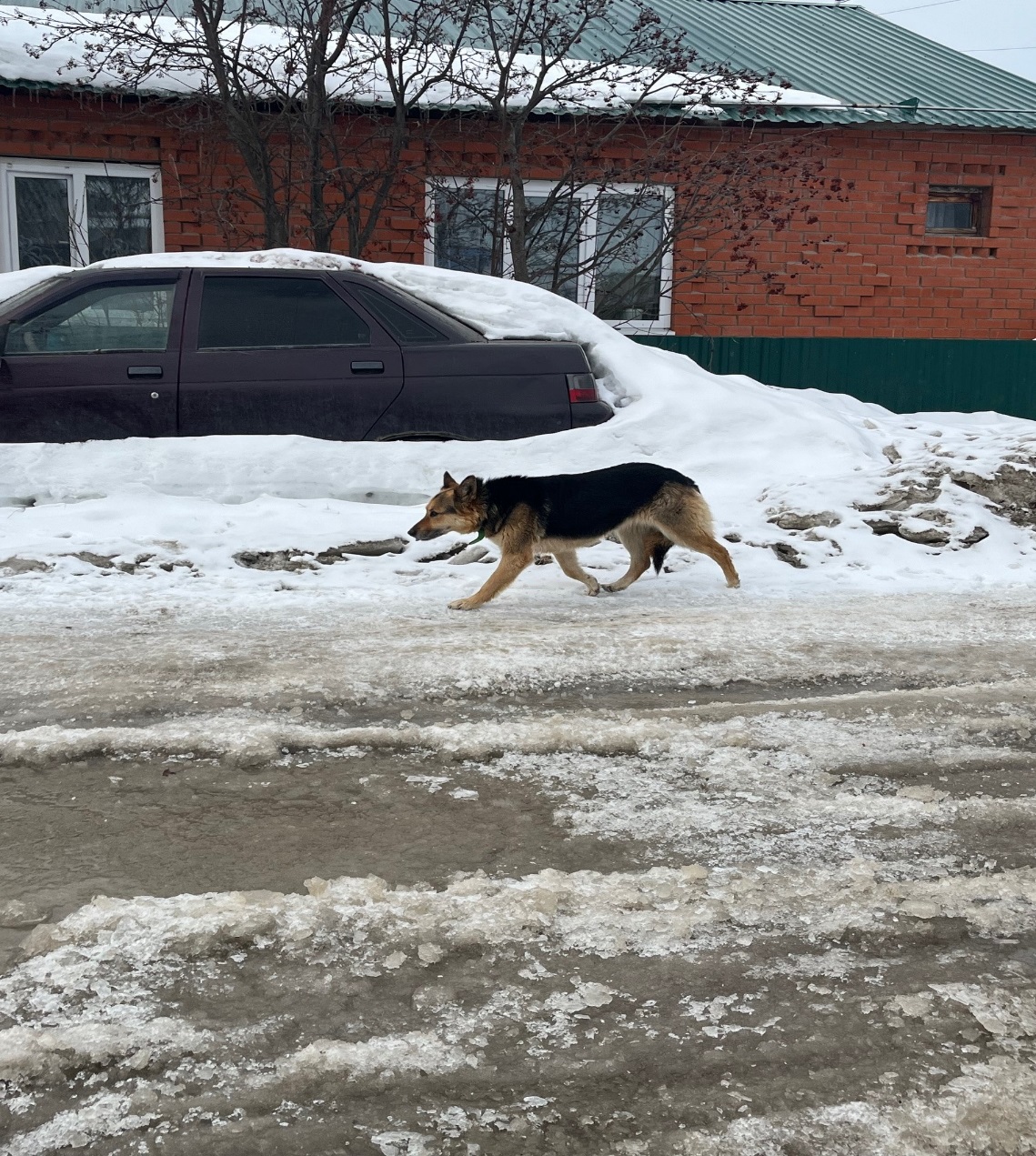 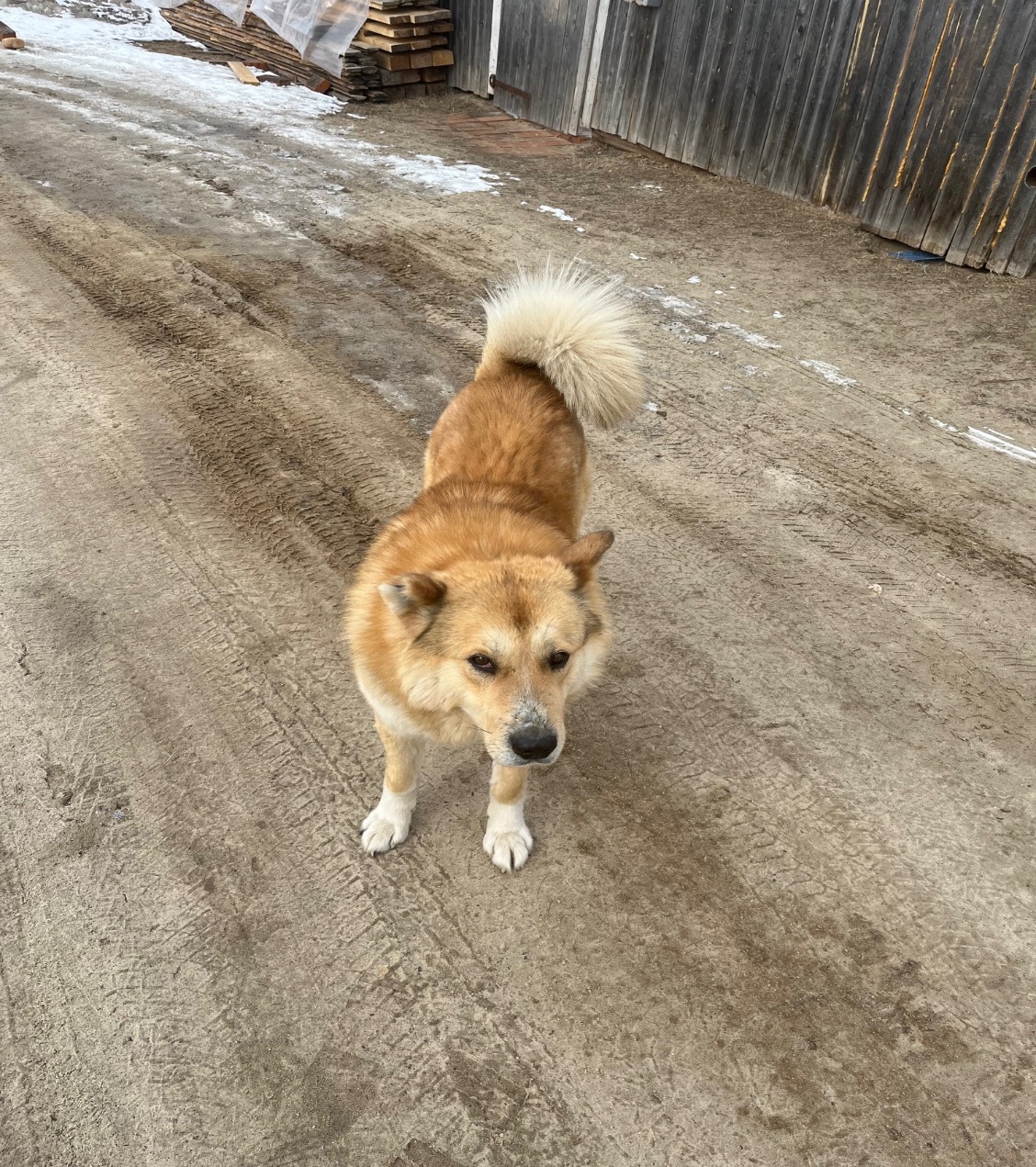 г.п. Советский  ул. Матросоваг.п. Советский ул. Кирова, возле д. 72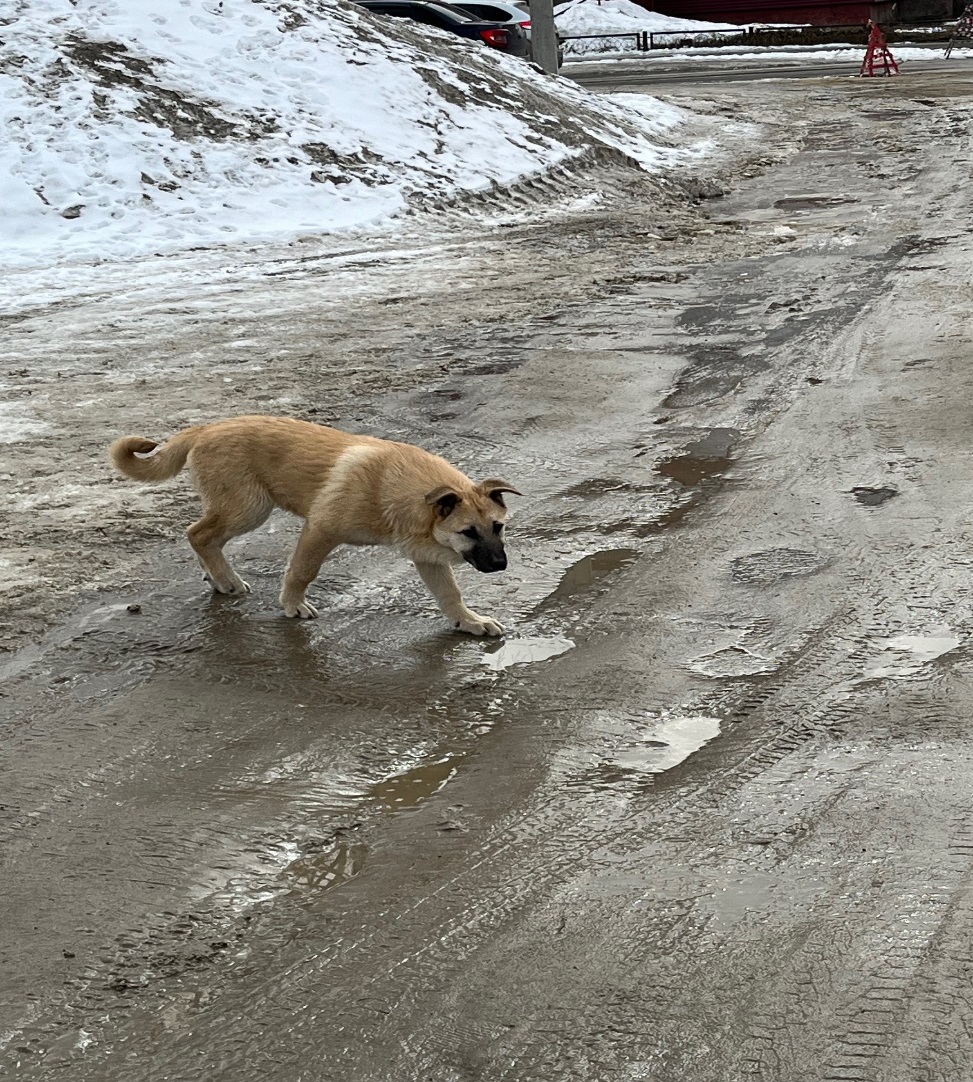 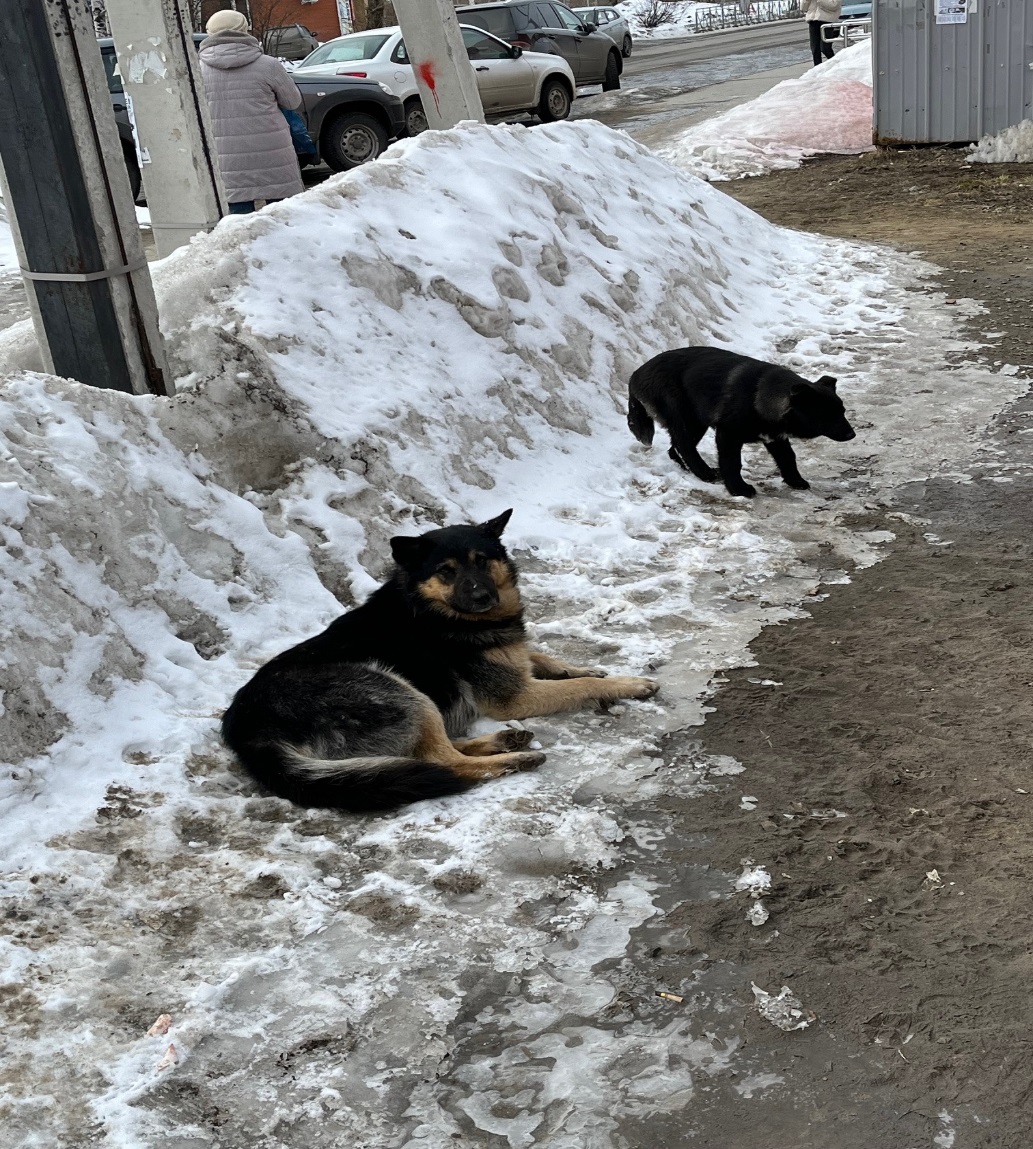 г. Советский  ул. Лесная д.3г. Советский ул. Лесная-ул. Ленина  м-н «Мясной»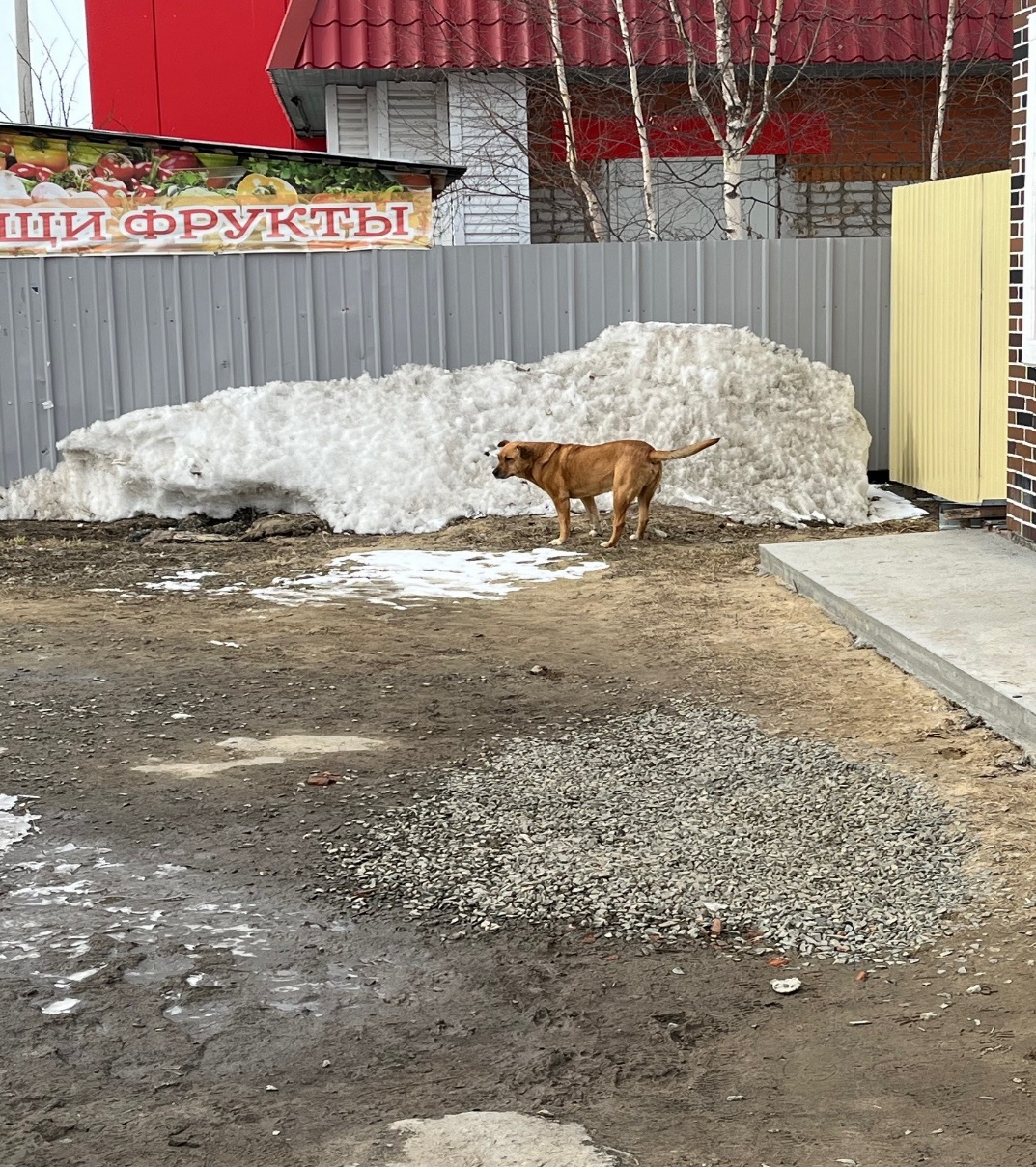 г. Советский ул. Лесная-ул. Ленина  м-н «Мясной»